Publicado en  el 08/03/2016 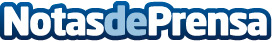 La actividad de las marcas en redes socialesIAB Spain publica su cuarto informe donde detalla información sobre el comportamiento de las marcas  en las redes sociales, basándose en el modelo PRGSDatos de contacto:Nota de prensa publicada en: https://www.notasdeprensa.es/la-actividad-de-las-marcas-en-redes-sociales_1 Categorias: Comunicación E-Commerce http://www.notasdeprensa.es